PLEASE COMPLETE THESE DETAILSYour 	name:	............................................................................................Your address:	...............................................................................	………................................................................................Your telephone number: ....................................................................Your e-mail address :	............................................................ٱI enclose a cheque for £ …………………………….…………….ٱ I would like my donation to be Gifted Aided (please tick the box)When completed, please return this form to            Honorary Treasurer: Mr Stewart J Shaw            Address: 62 Holmhead Road, Cumnock, KA18 1UA Scotland           Telephone: 01290 420708 (home)           E-mail: stewartjshaw@me.com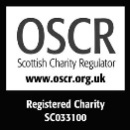 IREF(UK) is a Recognised Scottish Charity, number SC033100For further details, contact 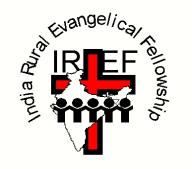 Chairman of IREF(UK): Revd David Hunt, Address: c/o 16 Wollaton Road, Ferndown,             Dorset BH22 8QRTelephone: 01202 929184E-mail: revdavidrghunt@gmail.comWebsites: www.iref.co.uk and www.irefusa.orgLooking for an unusual present?but one that will be really appreciated?Read on!Socks, handkerchiefs, chocolates, flowers?Are you tired of giving the same old presents year after year, never knowing how much they are really appreciated?Here’s a new idea for solving that Christmas present problem!For several years, many charitable organisations have offered imaginative alternatives – like goats, ducks, water pumps, and tools to till the land – to the conventional kind of gift.  So here’s an opportunity to do something similar through IREF (The India Rural Evangelical Fellowship).HERE’S HOW IT WORKS.  Choose a gift to suit your price range.  A full list of options is displayed opposite.Send your donation to IREF(UK).  Your donation can be Gift Aided, and we can claim an extra 25p for every £1 you spend.  Just tick the relevant box on the Order Form.We will send you a card to pass on to your family member or friend at Christmas, on their birthday, or for some other special occasion.  The card will tell them about the particular gift you have bought for them, and how it is benefiting someone in India.  The card will contain a brief description of IREF’s work and let them know how they can find out more about it.  There will also be space for you to add your own words of personal greeting.Your friend or family member will be delighted to feel they are helping someone much less fortunate than themselves. ABOUT IREFThe India Rural Evangelical Fellowship is an indigenous Indian Christian organisation working in the state of Andhra Pradesh.  It has been working amongst the rural poor for 70 years, since its formation in 1950.  As well as its evangelistic and church planting work, IREF runs several schools, colleges and children’s homes.  It is also involved in many humanitarian relief projects, including the provision of clean drinking water for remote villages and house-building projects for tsunami victims.WHAT TO DO NEXT.  Please complete the form opposite and overleaf.PLACE YOUR ORDER HEREHere’s a list of some of the ways in which you can help some of the poorest people in the world.ٱ	£3 buys a Telegu Bible as a much appreciated gift to a new Christianٱ	£12 buys a school uniform for a child in IREF’s careٱ	£18 buys a relief aid package of rice, etc. for a needy family ٱ	£72 buys musical instruments for use by evangelists ٱ	£120 helps support a child in a Child Development Centre for a yearٱ	£240 helps support a child in a Children’s Home for a yearٱ 	£300 helps support an IREF teacher for a yearٱ 	£300 helps support an IREF trainee nurse for a yearٱ 	£480 helps support an IREF evangelist and his/her family for a yearPTO